Управление образования администрации Коломенского городского округаМосковской областиМуниципальное бюджетное дошкольное образовательное учреждениеЦентр развития ребенка–детский сад «Радуга»140411, Московская обл., г. Коломна, пр-т Кирова, 43а, тел. 8( 496) 614-60-26,тел/факс 8 (496)614-19-42 , E-mail:crrraduga@mail.ru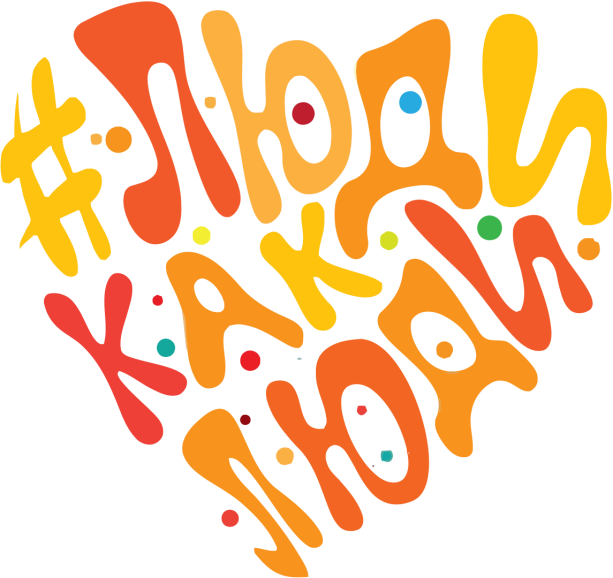 Всероссийский инклюзивный фестиваль#ЛюдиКакЛюди
Программа проведения мероприятия под открытым небомДата проведения: 02.04.2021г.Место проведения: спортивная площадка детского сада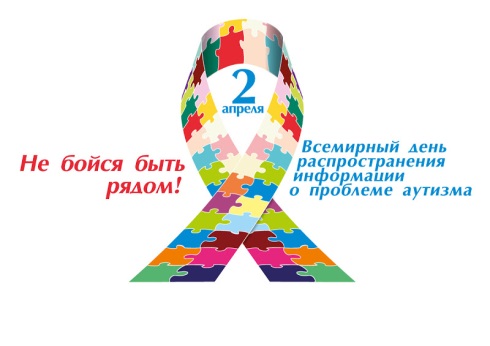 №ВремяНазвание мероприятияОтветственные1.9.45 – 10.00Встреча участников фестиваляСавина Э.В., директор, Сухарникова Г.Р., зам. директора, педагоги детского сада2.10.00 – 10.30Спортивный праздник «Солнечные клоуны»Климова Т.Н., инструктор по ФК, Бокарева О.С., муз. рук., Бурлакова М.Е., муз. рук.3.10.30 – 11.00Творческие мастерские:«Синие ладошки», «Солнце светит всем»,«Добавь синих огоньков»Парфенова Е.В., учитель-дефектолог, Воропаева Н.Н., учитель-дефектолог, Патрикеева А.Ю., педагог-психолог4.11.00 – 11.30Флешмоб «Запусти в небо синий шар»Педагоги детского сада